Spelling Activities Week 3- Year 4                              Sound Focus 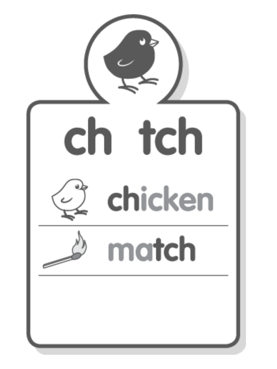 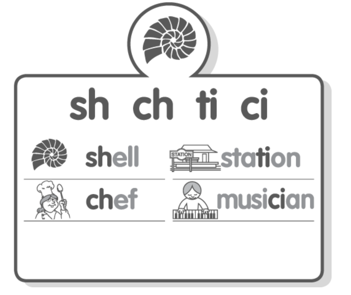 www.soundwaveskids. com.au                    Student Access Code: toss701                                                                      Fast finishers: play the online gamesTuesday:Complete the look-cover-write-check for Tuesday.2.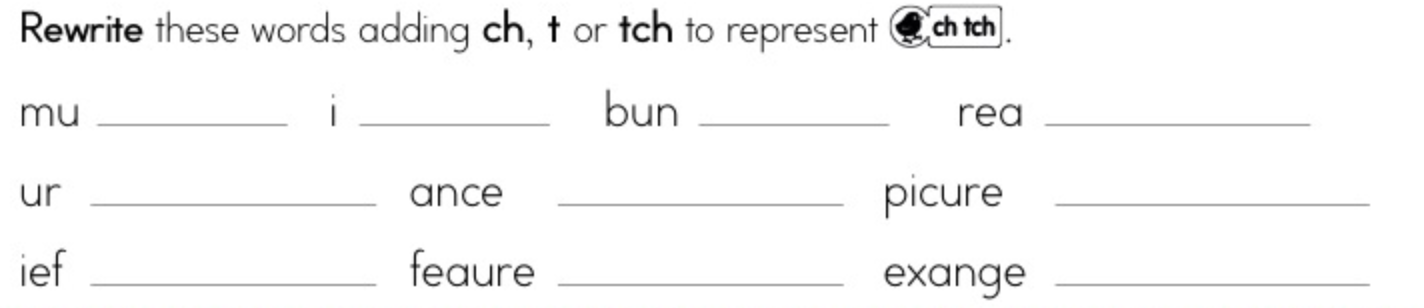 